AustraliaAustraliaAustraliaAustraliaSeptember 2026September 2026September 2026September 2026SundayMondayTuesdayWednesdayThursdayFridaySaturday123456789101112Father’s Day131415161718192021222324252627282930NOTES: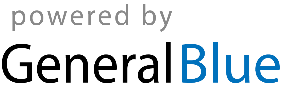 